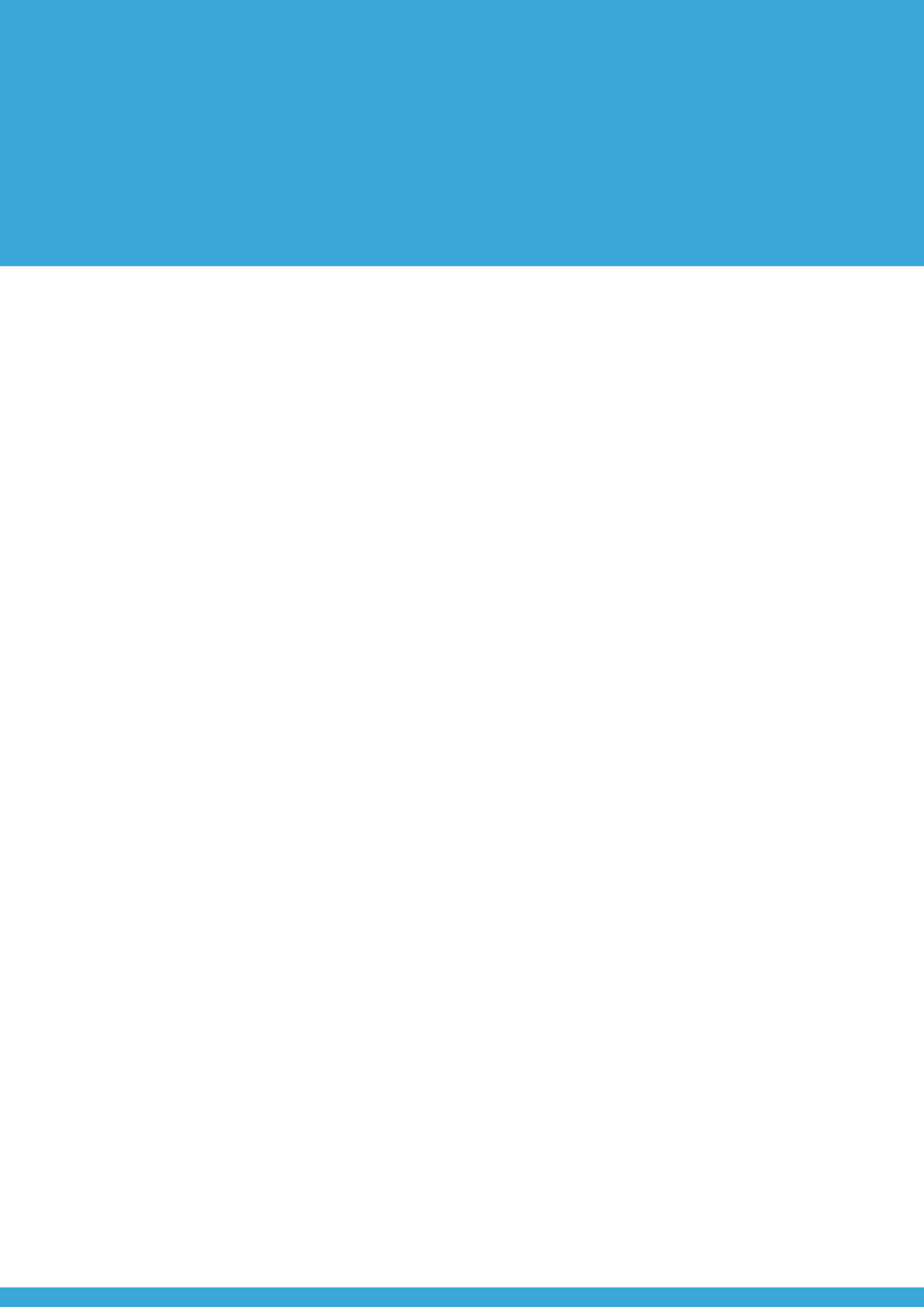 PROFESSIONAL SUMMARY	A document controller with more than 10 years’ experience and a proven ability to establish and maintain an effective filing and archiving system for paper documents and electronic documents and files in accordance with company and archiving procedures. Possessing extensive knowledge of electronic data management systems, supplier document filing systems. Easy going by nature and able to get along with both work colleagues and senior managers.AREA OF EXPERTISE	Aconex, SharePoint & Smart Plant FoundationMS Office Applications – Word, Excel, Power Point, Access, OutlookSAP –Work Order, Service Entry Sheet, Notification, Purchase RequestWORK EXPERIENCE	Document Controller: Mar/2016 – May/2019Al-Khobar, Saudi Arabia Responsibilities:Control all aspects of project documentation, utilizing various control methods/systems.Ensure proper document control support is given to the project.Produce and maintain Document Progress Reports to Project Managers.Routinely produce and evaluate document library information from Document Management systemIssue document update requests when required & input revised documents into Document Management System.Ensure all documentation provided is as per quality formatting requirements. Formatting may include correcting templates, fonts and style, pagination and numbering and other activities that may be required to achieve documentation requirement.Create Document Control and correspondence folders for individual projects.Work in strict co-operation with the Project Manager to ensure project progress status integration.Ensure all templates used with the department conform to the Saudi Aramco standard.Ad hoc duties as required to assist the project team.I was the Muster Coordinator for the DepartmentChecked personnel tracking information for accuracy and correct circulation in accordance with proceduresControl muster and evacuation during drills and exercisesComplete evacuation and notify appropriate persons & advise on factors affecting the evacuation.Identified missing persons as quickly as possible and informed Incident Command Centre asap.Recorded problems, anomalies, and other muster information in accordance with procedures for discussion during debriefDocument Controller: Jan/2008 – Jan/2016Al Jubail, Saudi ArabiaCommissioning & PSM Department Responsibilities:Download & prepare system packages from SharePoint for PSSR & system walk downs and check if all the systemSend the final executed PSSR packages to approval authorities.Track MOCs, Open A/B punch list items & Red Line P&Ids for updates.Follow up with assigned personnel on P&ID updates and closure of A & B Punch List items and update tracking sheet.Check if the MOCs have been reflected in the P&Ids and attach the revised P&Ids in the system package.Send System completion and PSSR approved notification once A & B punch list items are closed out.Conduct daily meeting with the commissioning manager and the commissioning team to update them on system walked & completed, MOCs, A/B punch items closure and other related reports.Ensure that multiple PSSR documentation is being stored and compiled for the entire scope of start-up.Ensure final executed and approved PSSR checklists are stored in Business Unit’s system of record.Support any other PSM, PSSR, HES and Start-Up processes and activities as required.To maintain confidentiality and observe data protection and associated guidelines where appropriateCreate Service Entry Sheet for invoices in SAPCreate Work Orders and General Work Notifications in SAPCoordinated BSO and Compliance trainings for contractor employees for Turn Around projectsEDUCATION	Secondary School Education, SICES School, MumbaiIntermediate School Education, Oasis Educational Services, MurshidabadKEY SKILLS AND COMPETENCIES	Attention to detail and problem solving skillsExcellent time management skills and ability to multi-task and prioritize workStrong organizational and planning skillsExcellent written and verbal communication skillsStrong IT and database management skillsExcellent interpersonal skills and professional telephone mannerUtilizing a range of office software, including email, spreadsheets and databasesAbility to evaluate, prioritize, organize and delegate work schedulesAbility to maintain confidentialityEnglish: Fluent (speaking, reading, writing)Hindi, Malayalam, Marathi: Native languagePersonal Details	Date of Birth:	07-Sep-1984 Religion:	Islam Nationality:	Indian Marital Status: MarriedVisa Status:	Visit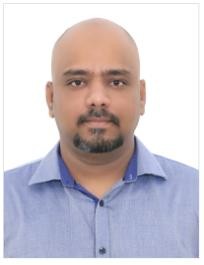 MOHSIN Document Controller mohsin-394464@2freemail.com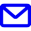 